http://www.uvzsr.sk/index.php?option=com_content&view=article&id=4132:uvz-sr-vetky-platne-opatrenia-v-suvislosti-s-ochorenim-covid-19&catid=250:koronavirus-2019-ncov&Itemid=153http://www.uvzsr.sk/index.php?option=com_content&view=article&id=4370:uvz-sr-epidemiologicku-situaciu-monitorujeme-zostame-naalej-zodpovedni&catid=250:koronavirus-2019-ncov&Itemid=153http://www.uvzsr.sk/index.php?option=com_content&view=article&id=4365:uvz-sr-informacie-k-otazkam-o-pripadnej-druhej-vlne-ochorenia-covid-19--odporuame-zvai-nevyhnutnos-cestovania-do-zahraniia&catid=250:koronavirus-2019-ncov&Itemid=153ÚVZ SR: Všetky platné opatrenia v súvislosti s ochorením COVID-19 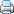 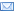 Utorok, 14 Júl 2020 10:00 Aktualizované 20. 7. 2020 o aktuálny zoznam menej rizikových krajín.

Opatrenia Úradu verejného zdravotníctva SR na ochranu zdravia obyvateľstva sú vydávané v súlade s platnou legislatívou – zákonom č. 355/2007 Z.z. o ochrane, podpore a rozvoji verejného zdravia a o zmene a doplnení niektorých zákonov. Zostávajú v platnosti aj po skončení núdzového stavu na území SR.
Opatrenia proti šíreniu ochorenia COVID-19 sa postupne uvoľňujú, pandémia však stále pretrváva. Hoci sa podmienky povinného nosenia rúšok zmiernili, naďalej patria k jedným z kľúčových preventívnych opatrení. Ďalšími dôležitými krokmi v boji proti ochoreniu COVID-19 sú dôkladné umývanie rúk a dodržiavanie dostatočného sociálneho odstupu. Dbajme na základné hygienické opatrenia doma, v exteriéri i na pracovisku. Ochorenie COVID-19 môže prenášať i človek, ktorý nemá príznaky. Užitočné informácie nájdete na webe www.korona.gov.sk a v priečinku COVID-19 na webe ÚVZ SR. Štatistiku k aktuálnemu výskytu ochorenia COVID-19 nájdete tu. Štatistiky o výskyte ochorenia COVID-19 vo svete nájdete tu a tu.
Karanténa

Podrobnosti o režime na hraniciach nájdete tu. Zmeny v Opatrení ÚVZ SR platné od 20. júla nájdete tu:V zozname menej rizikových krajín sa od 20. júla 2020 nachádzajú: Austrália, Belgicko, Cyprus, Česká republika, Čína, Dánsko, Estónsko, Faerské ostrovy, Fínsko, Francúzsko, Grécko, Chorvátsko, Holandsko, Írsko, Island, Japonsko, Južná Kórea, Lichtenštajnsko, Litva, Lotyšsko, Maďarsko, Malta, Monako, Nemecko, Nórsko, Nový Zéland, Poľsko, Rakúsko, Slovinsko, Spojené kráľovstvo, Španielsko, Švajčiarsko a Taliansko.Všetkým osobám, ktoré vstúpia na územie Slovenskej republiky, pričom počas predchádzajúcich 14 dní navštívili krajinu neuvedenú v zozname (riziková krajina), sa nariaďuje, aby sa prihlásil na miestne príslušný regionálny úrad verejného zdravotníctva, ktorý mu pomôže zorientovať sa v situácii, oboznámi ho s pravidlami domácej izolácie a zmanažuje testovanie na ochorenie COVID-19.Izolácia v domácom prostredí je nariadená až do obdržania negatívneho výsledku RT-PCR testu na ochorenie COVID-19. Laboratórnej diagnostike na ochorenie COVID-19 sa musia podrobiť najskôr v piaty deň izolácie. Počas domácej izolácie sa táto nariaďuje i osobám žijúcim s ňou v spoločnej domácnosti.Zásady domácej izolácie nájdete tu.

Praktické informácie a kontakty na regionálne úrady verejného zdravotníctva v SR nájdete tu:
Laboratórnej diagnostike na ochorenie COVID-19 nie je povinné podrobiť sa dieťa do 3 rokov, ak príslušný regionálny úrad verejného zdravotníctva alebo ošetrujúci lekár dieťaťa neurčí inak. Povinnosť domácej izolácie pre deti do 3 rokov, u ktorých nevzniklo akútne respiračné ochorenie, sa končí ukončením povinnosti domácej izolácie pre osoby žijúce s nimi v jednej domácnosti.
Predkladať negatívny test na COVID-19 nemusia štátni príslušníci tretích krajín, ktorí Slovenskom prechádzajú do niektorého z členských štátov EÚ, v ktorom majú trvalý alebo prechodný pobyt. Tieto osoby musia prejsť územím Slovenskej republiky bez zastavenia, najneskôr do 8 hodín od vstupu vrátane nevyhnutného tankovania pohonných látok.
Povinnosť domácej izolácie sa naďalej nevzťahuje na osobu, ktorá vstupuje na územie Slovenskej republiky z krajiny neuvedenej v zozname menej rizikových krajín, a to za účelom vykonania prijímacích skúšok, záverečných skúšok, iných skúšok alebo zápisu do škôl na území Slovenskej republiky alebo vypratania osobných vecí z internátov alebo iných ubytovacích zariadení, vrátane jednej sprevádzajúcej osoby, a sú držiteľmi potvrdenia o takejto skutočnosti (napr. pozvánka na prijímacie skúšky, zápis do školy). Tieto osoby sú naďalej povinné odovzdať výsledok negatívneho testu (potvrdenie o negativite testu) RT-PCR na ochorenie COVID-19 nie starší ako 96 hodín príslušníkovi Policajného zboru Slovenskej republiky na hraniciach. Ak prichádza hraničnými priechodmi na ktorých sa nevykonáva kontrola, je potrebné bezodkladne odovzdať uvedený negatívny výsledok na príslušnom regionálnom úrade verejného zdravotníctva.
Povinnosť domácej izolácie sa naďalej nevzťahuje na osoby, ktoré majú trvalý pobyt alebo prechodný pobyt na Ukrajine a prekračujú hranicu Slovenskej republiky z dôvodu neodkladnej starostlivosti o blízkych rodinných príslušníkov na území Slovenskej republiky, ktorí nie sú schopní sa sami o seba postarať, a to vrátane jednej sprevádzajúcej osoby. Osoba, ktorá takto prekračuje hranicu Slovenskej republiky je povinná byť schopná sa preukázať potvrdením o neodkladnej starostlivosti od lekára blízkeho rodinného príslušníka a čestným prehlásením o rodinnom vzťahu. Tieto dokumenty musia byť preložené do slovenského jazyka. Táto osoba je povinná pri vstupe na územie Slovenskej republiky odovzdať výsledok negatívneho testu (potvrdenie o negativite testu) RT-PCR na ochorenie COVID-19 nie starší ako 96 hodín.
Zároveň všetky osoby, ktoré počas posledných 14 dní navštívili tzv. rizikovú krajinu a prídu na územie SR sa musia hlásiť príslušnému regionálnemu úradu verejného zdravotníctva a svojmu ošetrujúcemu lekárovi, ktorý im vystaví PN z dôvodu karantény pre COVID-19.
Rovnako ako ostatné krajiny, aj Slovensko pristupuje k postupnému uvoľňovaniu opatrení a k otváraniu hraníc - to so sebou prináša aj väčšiu mieru rizika zavlečenia ochorenia COVID-19 na naše územie ako importovanú nákazu.
Preto je stále potrebné správať sa zodpovedne a dbať na účinné hygienické opatrenia ako je dôkladné umývanie rúk, sociálny dištanc od cudzích osôb, respiračná hygiena, nosenie rúšok v interiéroch, preplnených priestoroch, verejnej hromadnej doprave, na hromadných podujatiach a podobne.
„Je veľmi dôležité a vyzývam ľudí, aby boli v čase stále prebiehajúcej pandémie ochorenia COVID-19 zodpovední voči sebe a okoliu a brali situáciu vážne. Pevne verím, že ak niekto príde z krajín, ktoré sa nenachádzajú v zozname takzvaných menej rizikových krajín v zmysle platného opatrenia Úradu verejného zdravotníctva SR, splní si povinnosť a prihlási sa na príslušný regionálny úrad verejného zdravotníctva v SR, ktorý mu pomôže zorientovať sa v situácii, oboznámi ho s pravidlami domácej izolácie a zmanažuje testovanie na ochorenie COVID-19, ktoré je potrebné podstúpiť najskôr na piaty deň po príchode do SR. Tento krok nám pomôže udržiavať si priaznivú epidemiologickú situáciu v krajine," uviedol hlavný hygienik SR Ján Mikas.
V regiónoch pracujú dlhoroční skúsení epidemiológovia, ktorí dokážu potvrdené prípady ochorenia COVID-19, respektíve ohniská nákazy veľmi rýchlo identifikovať, podchytiť a nariadiť potrebné protiepidemické opatrenia. Bez odkladu dohľadávajú kontakty potvrdených prípadov, tie úzke dávajú do izolácie a nariaďujú im klinický odber vzoriek na ochorenie COVID-19. Toto všetko sú veľmi účinné kroky k eliminácii šírenia ochorenia COVID-19.
Hromadné podujatia:
Opatrenie k organizácii hromadných podujatí nájdete tu.
Všetkým fyzickým osobám, fyzickým osobám – podnikateľom a právnickým osobám sa umožňuje usporadúvať hromadné podujatia športovej, kultúrnej, spoločenskej či inej povahy v počte do 1000 osôb v jednom okamihu. Organizátor hromadných podujatí bude povinný preukázať regionálnemu úradu verejného zdravotníctva v SR v prípade kontroly dodržanie maximálneho povoleného počtu účastníkov. Organizátor teda bude musieť vyhradiť priestor a zabezpečiť kontrolovaný vstup a výstup účastníkov podujatia.Pri usporadúvaní hromadných podujatí je potrebné dodržiavať nasledovné povinnosti:vstup a pobyt v mieste hromadného podujatia umožniť len s prekrytými hornými dýchacími cestami (napríklad rúško, šál, šatka),vykonávať častú dezinfekciu priestorov, hlavne dotykových plôch, kľučiek, podláh a predmetov,zaistiť pri vstupe do budovy dávkovače na alkoholovú dezinfekciu rúk a dezinfikovať si ruky, resp. zabezpečiť iný adekvátny spôsob dezinfekcie rúk,zabezpečiť pri vstupe do budovy oznam o povinnosti, že v prípade vzniku akútneho respiračného ochorenia (napr. horúčka, kašeľ, nádcha, sťažené dýchanie) je osoba povinná zostať v domácej izolácii,zverejniť na viditeľnom mieste oznam s informáciou:ak sa u osoby prejavia príznaky akútneho respiračného ochorenia, je potrebné telefonicky kontaktovať svojho ošetrujúceho lekára a opustiť miesto hromadného podujatia,pravidelne si umývať ruky mydlom a teplou vodou, následne ruky utierať do jednorazových papierových obrúskov,zákaz podávania rúk,pri účasti na hromadnom podujatí a pri príchode a odchode z priestorov hromadného podujatia sa odporúča dodržiavanie rozostupov 2 m medzi osobami, to neplatí pre osoby žijúce v spoločnej domácnosti, partnerov, osoby vykonávajúce športovú činnosť, umelcov vykonávajúcich umeleckú činnosť, osoby usadené v hľadisku podujatí, osoby školiace voči osobám školeným, a iné osoby, ak z účelu hromadného podujatia vyplýva, že tento rozostup medzi zúčastnenými osobami nie je možné dodržať,v prípade sedenia, sa odporúča sedenie s výnimkou osôb žijúcich v jednej domácnosti tak, že medzi obsadenými miestami musí ostať vždy jedno miesto neobsadené, pričom sekvenciu obsadenia sedadiel je potrebné v radoch alternovať (šachovnicové sedenie)zabezpečiť dostatočné vetranie priestorovpodmienky sa príslušne aplikujú aj na hromadné podujatia organizované v exteriéri.Zákaz organizovania hromadných podujatí sa nevzťahuje na zasadnutia a schôdze štátnych orgánov, orgánov územnej samosprávy a zasadnutia (schôdze), ktoré sa uskutočňujú na základe zákona.V prípade podujatí nad 1000 účastníkov platia navyše tieto podmienky:Od utorka 7. júla 2020 sa realizácia hromadných podujatí nad 1000 osôb s výlučne sediacim obecenstvom mení tak, že organizátor hromadného podujatia je povinný zabezpečiť sedenie obecenstva iba v každom druhom rade. Zároveň platí, že obsadenie kapacity priestorov určených pre sediace obecenstvo nemôže byť vyššie ako 50 %.Od 7. júla 2020 sa umožňuje organizovať hromadné podujatia nad 1000 osôb aj pre „nesediace obecenstvo", a to len vtedy, pokiaľ je organizátor schopný zabezpečiť rozdelenie priestoru hromadného podujatia na sektory, pre ktoré musí dodržiavať nasledovné:zabezpečiť kontrolovaný vstup a výstup do sektoru hromadného podujatia,v jednom sektore sa v jednej chvíli môže nachádzať najviac 1000 osôb,organizátor musí byť v každej chvíli schopný preukázať počet osôb aktuálne sa nachádzajúcich v jednotlivých sektoroch,pre exteriérové sektory: na jednu osobu musí pripadať najmenej 5 štvorcových metrov plochy sektoru,pre interiérové sektory: na jednu osobu musí pripadať najmenej 10 štvorcových metrov plochy sektoru,pokiaľ je pre účasť na hromadnom podujatí potrebná vstupenka alebo iný obdobný doklad, odporúča sa jej predaj účastníkom iba online spôsobom.Svadobné obrady, pohrebné obrady, bohoslužby a ďalšie náboženské obrady sa môžu konať za dodržania protiepidemických opatrení. Pobyt v priestoroch je možný len s rúškom alebo podobne prekrytými hornými dýchacími cestami (rúška nemusia mať na svadbe ženích a nevesta). Pri vchode je potrebné vydezinfikovať si ruky. Odporúča sa dodržiavať dostatočný rozostup. Ak to možnosti a počasie dovolí, treba uprednostniť vykonávanie obradov v exteriéri.V priestoroch treba vykonávať častú dezinfekciu priestorov, hlavne dotykových plôch, kľučiek, podláh a predmetov. 
Rúška:Podrobnosti a výnimky z opatrenia nájdete tu.Povinnosť nosiť rúško stále platí v interiéri s výnimkou vlastnej domácnosti. Ide napríklad o budovy štátnych inštitúcií, banky, poisťovne, obchodné centrá, vnútorné priestory všetkých obchodov a prevádzok služieb s výnimkou kúpalísk, wellness centier či pri cvičení v interiéri. Povinnosť mať prekryté horné dýchacie cesty platí aj v priestoroch lekární a zdravotníckych zariadení, čiže v nemocniciach, v čakárňach aj ambulanciách lekárov. Rúško sa musí nosiť aj v prostriedkoch hromadnej dopravy, teda v autobusoch MHD aj diaľkovej dopravy, vo vlakoch, a rovnako aj na letiskách či vo vnútorných priestoroch autobusových a železničných staníc.Rúška sú povinné aj pri hromadných podujatiach, a to aj v prípade, že sa konajú v exteriéri. Takisto sú povinné v hľadiskách divadiel či športových hál a štadiónov.Rúška sa nemusia nosiť na čas potrebný na konzumáciu jedál a nápojov, napríklad v prevádzkach verejného stravovania alebo v priestoroch obchodných centier, ktoré sú určené na konzumáciu (food courty, kaviarne, reštaurácie).Odporúča sa nosiť rúško v exteriéri pri vzdialenosti menej ako 2 metre od iných osôb. Rúška nemusia nosiť zamestnanci vykonávajúci prácu v spoločnom pracovnom priestore, ak sú od seba alebo iných osôb vzdialení minimálne 2 metre, ani zamestnanec, ktorý sa nachádza na pracovisku sám. Od 4. júla sa povinnosť nosiť rúško nevzťahuje na osoby s chronickými ochoreniami dýchacích ciest s dychovou nedostatočnosťou a osoby s kožnými ochoreniami tváre, u ktorých by nosenie rúška mohlo viesť k zhoršeniu stavu. Ide napríklad o chronickú obštrukčnú chorobu pľúc, astmu, v prípade kožných ochorení je to napríklad seboroický zápal kože. Nateraz sa potvrdenie od lekára o príslušnej diagnóze nevyžaduje.Deti a mládežPodrobnosti o podmienkach prevádzky detských jasieľ nájdete tu.Usmernenie hlavného hygienika k prevádzke školských stravovacích zariadení nájdete tu.V lete bude možné organizovať aj pobytové tábory. Usmernenie k ich prevádzke nájdete tu.Informácie k údržbe detských ihrísk nájdete tu.
Činnosť obchodov a prevádzok:Činnosťou obchodov a prevádzok sa zaoberá nasledovné opatrenie.Z opatrenia možno v skratke konštatovať nasledovné:PredajneOtvorené môžu byť za dodržiavania protiepidemických opatrení všetky maloobchodné predajne vrátane prevádzok v obchodných centrách.Opatrenia v obchodoch:Obchody môžu vpustiť do svojich priestorov len zákazníkov so zakrytým nosom a ústami – rúškom, šatkou, šálom a podobne, pričom platia výnimky uvedené vyššie. Povinnosť nosenia rúška sa nevzťahuje na čas potrebný na konzumáciu nápojov a pokrmov v prevádzkach verejného stravovania.Pri vchode do prevádzky aplikovať dezinfekciu na ruky alebo poskytnúť jednorazové rukavice.Odporúča sa zachovávať odstupy osôb minimálne 2 metreOdporúča sa, aby počet nakupujúcich v prevádzke v jednom okamihu neprekročil koncentráciu jeden nakupujúci na 10 m2 z plochy prevádzky určenej pre zákazníkov (do toho sa nepočítajú deti); medzi zákazníkmi namiesto toho môžu žiadať odstup 2 metre; prevádzky verejného stravovania takisto dobrovoľne môžu zvoliť odstup stolov od seba minimálne 2 metre.Vykonávať časté vetranie priestorov prevádzky a pravidelne vykonávať dezinfekciu dotykových plôch, kľučiek, nákupných vozíkov a košíkovOpatrenia v zariadeniach verejného stravovania, napríklad v reštauráciách:Sú obdobné ako opatrenia v obchodoch, navyše:zákazníci v interiéri musia nosiť rúška, ktoré si však môžu zložiť na čas potrebný na konzumáciu nápojov a jedál. Aj tu platia výnimky uvedené vyššie.personál musí nosiť rúška a medzi obsluhou jednotlivých stolov si dezinfikovať rukypo každom zákazníkovi sa musia dezinfikovať stoly a stoličkyhygienické zariadenia musia byť vybavené tekutým mydlom a papierovými utierkami, hygienické zariadenia sa musia dezinfikovať každú hodinuV prevádzkach verejného stravovania je možné používať kuchynský riad (taniere, príbory, poháre), ak sa zabezpečí strojové umývanie pri teplote 80°C za použitia vhodného umývacieho prostriedku (podľa § 9 ods. 3 písm. g) vyhlášky MZ SR č. 533/2007 Z.Z. a prípadne aj za použitia vhodného dezinfekčného prostriedku, možné je aj ručné umývanie riadu, pričom sa odporúča pridať pred opláchnutím kuchynského riadu dezinfekčný prostriedok vhodný na daný účel.Príbor by nemal byť voľne dostupný pre zákazníkov na stoloch, ale mal by byť prinesený personálom k pokrmu zabalený do papierovej vreckovky.Obchodné centráV obchodných centrách môžu byť otvorené všetky prevádzky.Hygienické zariadenia prevádzky musia byť vybavené tekutým mydlom a papierovými utierkami. Dezinfikovať sa musia každú hodinu.V priestoroch určených na konzumáciu pokrmov alebo nápojov platia podmienky pre prevádzky verejného stravovania.Odporúčané zabezpečenie kvality ovzdušia v budováchv priestoroch všetkých prevádzok často a intenzívne vetrať, prednostne prirodzeným vetraním cez otvorené okná (aj v budovách s núteným vetraním),pri zabezpečovaní vetrania vzduchotechnickým zariadením sa odporúča zvýšiť výmenu vzduchu vo všetkých priestoroch a zabezpečiť jeho trvalý chod,vzduchotechniku nastaviť na nominálny prietok vzduchu cca 2 hodiny pred začiatkom prevádzky a nastaviť na nižší prietok vzduchu cca 2 hodiny po skončení prevádzky; v čase, keď budova nie je používaná, nevypínať vetranie, ale ho udržiavať v prevádzke pri nižšom prietoku vzduchu,ak bola vzduchotechnika počas posledných dvoch mesiacov mimo prevádzky, odporúča sa zabezpečiť vetranie priestorov vzduchotechnickým zariadením minimálne 24 hod. pred otvorením prevádzky,vyhnúť sa otváraniu okien na toaletách, ak sú odvetrávané núteným vetraním,nepoužívať rotačné výmenníky tepla alebo sa uistiť, že nevykazujú netesnosti, ktoré by umožňovali prienik odpadového vzduchu do privádzaného vzduchu,prepnúť recirkulačné jednotky na 100 % prívod vonkajšieho vzduchu, ak je to technicky možné,nepoužívať čističky vzduchu, ktoré nemajú HEPA filter,využívať všetky možnosti podtlakového odvetrávania (ventilátory) v sále, na toaletách aj v kuchynských priestoroch,pravidelnú výmenu a údržbu filtrov vykonávať pomocou bežných ochranných opatrení vrátane ochrany dýchacích ciest.Opatrenia pre taxislužby:vodiči aj cestujúci musia mať na tvári rúško alebo iným spôsobom prekryté horné dýchacie cestycestujúcim sa odporúča sedieť na zadných sedadláchodporúčame zabezpečiť vhodné oddelenie priestorov vodiča od priestoru pre cestujúceho, ktoré zabráni prieniku aerosólu medzi týmito priestormipo každom zákazníkovi vykonať dezinfekciu priestoru pre zákazníkov dezinfekčným prostriedkom s virucídnym účinkomSlužby starostlivosti o ľudské telo:zamestnanci týchto prevádzok musia mať rúškomedzi jednotlivými zákazníkmi treba vydezinfikovať pracovné miesto (stoly, kreslá, umývadlá), tomu treba prispôsobiť aj harmonogram prevádzkyzákazník pri ošetrovaní tváre, strihaní, umývaní vlasov nemusí nosiť rúškoAutoškoly:pri praktickej výučbe musia mať inštruktor a účastník kurzu rúškapo každom výcviku treba vozidlo, resp. trenažér vydezinfikovaťpri výcviku zameranom na vedenie motorových vozidiel skupín A (motorky) musí mať každý z frekventantov tohto kurzu vlastnú prilbu a príslušné ochranné pomôcky, ktoré sa pri takomto výcviku pri vedení tohto typu vozidla používajú (napr. ochranné rukavice)Prevádzky divadelných, hudobných, filmových a iných umeleckých predstavení sú súčasne povinné dodržiavať nasledovné:zabrániť vstupu na miesto umeleckej činnosti výkonným umelcom a účinkujúcim pri nakrúcaní audiovizuálneho diela alebo výrobe programu, ak sa u nich meraním zistí telesná teplota nad 37,2 °C,odporúča sa obmedziť predaj vstupeniek tak, že medzi obsadenými miestami ostane vždy jedno miesto neobsadené, pričom sekvenciu obsadenia miest sa v radoch alternuje (šachovnicové sedenie).hygienické zariadenia prevádzky musia byť vybavené tekutým mydlom a papierovými utierkami,vykonávať dezinfekciu hygienických zariadení každú hodinu,pred každým predstavením vykonávať dezinfekciu dotykových plôch (kľučiek, držadiel, pultov),návštevníci sú povinní nosiť rúškaPrevádzky umelých a prírodných kúpalísk sú súčasné povinné dodržiavať nasledovné:na voľných oddychových plochách sa odporúča dodržiavanie odstupu medzi jednotlivcami alebo členmi skupín či domácností najmenej 2 metre,na kúpaliskách je potrebné zabezpečiť nefunkčnosť pitných fontánok,pri prevádzke bazéna pre dojčatá a batoľatá musí byť zabezpečený dostatočný časový interval pre dezinfekciu používaných priestorov, ktorá sa vykoná prípravkami s virucídnymi účinkami po každej skupine kúpajúcich,pred obnovením prevádzky umelého kúpaliska sa musia bazény bez recirkulácie vypustiť, mechanicky vyčistiť, vydezinfikovať prostriedkami s virucídnymi účinkami a napustiť novou vodou. Pri bazénoch s recirkuláciou sa musí prečistiť celý objem vody na recirkulačnom zariadení. Vyčistiť a vydezinfikovať prostriedkami s virucídnymi účinkami sa musí technické príslušenstvo bazénov vrátane rozvodov a recirkulačných zariadení. Dezinfekcia musí zahŕňať dostatočné postupy na likvidáciu mikrobiologického znečistenia vrátane legionel (napr. termodezinfekciu),prevádzka bazéna môže byť obnovená iba na základe vyhovujúceho výsledku analýzy kvality vody na kúpanie,pri vstupe na kúpalisko sa aplikuje zákazníkom dezinfekcia na ruky,pri úprave bazénovej vody sa musia používať osvedčené technologické postupy. V bazénoch sa spravidla udržiava obsah voľného chlóru od 0,5 mg/l do 1 mg/l,na umelých kúpaliskách sa zabezpečuje dostatočné vetranie; prednostne sa využíva prirodzené vetranie,na kúpaliskách je potrebné zvýšiť frekvenciu upratovania, čistenia a dezinfekcie (prípravkami s virucídnymi účinkami) plôch, priestorov, športových pomôcok a zariadení kúpalísk. Zintenzívniť je potrebné najmä čistenie často dotykových povrchov (toalety, dvere, stoly, sedadlá, operadlá, zábradlia),hygienické zariadenia prevádzky musia byť vybavené tekutým mydlom a papierovými utierkami.
Nemocnice a pobytové zariadenia sociálnych služiebV nemocniciach a pobytových zariadeniach sociálnych služieb sa od 3. júna môžu prijímať návštevy za stanovených podmienok. Podrobnosti tu.Odporúčanie k zabezpečeniu ochrany klientov a personálu zariadení sociálnych služieb po 1. vlne pandémie COVID-19 nájdete tu.
Sociálne službyPodmienky fungovania zariadení sociálnej starostlivosti určuje Ministerstvo práce, sociálnych vecí a rodiny SR v Pláne uvoľňovania opatrení v sociálnych službách v súvislosti s ochorením COVID-19.
Rómske komunityPlán riešenia COVID-19 v marginalizovaných rómskych komunitách nájdete tu.
Potravinové prevádzky, podniky a pracoviskáVšeobecné zásady krízového plánu pre potravinárske prevádzky nájdete tu.Usmernenie k ochranným a bezpečnostným opatreniam na pracovisku nájdete tu.
Informácie o ochoreníUsmernenie hlavného hygienika SR v súvislosti s ochorením COVID-19 (charakteristika ochorenia, definícia osôb v kontakte, kritériá laboratórneho testovania osôb, protiepidemické opatrenia, postupy ukončenia domácej izolácie a pod.) nájdete tu.Odporúčané postupy ÚVZ SR pre zber a likvidáciu odpadu vznikajúceho pri testovaní klinických vzoriek rýchlotestami na laboratórnu diagnostiku SARS-Cov-2. Podrobnosti tu.Usmernenie hlavného hygienika SR k operačným a intervenčným výkonom v súvislosti s ochorením COVID-19 počas priaznivej epidemiologickej situácie v SR nájdete tu.Odporúčanie pre kritériá uvoľnenia pacienta z izolácie v domácom prostredí po prekonanej infekcii COVID-19 nájdete tu.ÚVZ SR: Epidemiologickú situáciu monitorujeme, zostaňme naďalej zodpovední Utorok, 21 Júl 2020 14:00 Rovnako ako ostatné krajiny, aj Slovensko pristúpilo k postupnému uvoľňovaniu opatrení a k otváraniu hraníc. To so sebou prináša aj väčšiu mieru rizika zavlečenia ochorenia COVID-19 na naše územie ako importovanú nákazu. Odporúčame preto zvážiť nevyhnutnosť cestovania do zahraničia. Ak je niekto v zahraničí, odporúčame mu zvoliť si skôr ubytovanie mimo hlavných trás a s menším počtom ľudí. Rovnako je vhodné dbať na dostatočný sociálny odstup od cudzích osôb, dôkladné umývanie rúk a nasadiť si rúško vo verejných interiérových priestoroch. Na kratšie vzdialenosti do zahraničia odporúčame dopravu osobným autom.

Rovnako odporúčame zvážiť organizovanie veľkých rodinných osláv, na ktorých sa zíde väčší počet ľudí z rôznych oblastí Slovenska alebo aj zo zahraničia.
Rastúci počet potvrdených prípadov ochorenia COVID-19 v ostatných dňoch je najmä dôsledkom aktívneho dohľadávania kontaktov s pozitívnymi osobami zo strany regionálnych úradov verejného zdravotníctva v SR a cieleného testovania týchto kontaktov. Aktívne vyhľadávanie kontaktov pri epidemiologickom vyšetrovaní, ktoré boli v kontakte s pozitívne potvrdenými osobami, naďalej intenzívne prebieha. Zároveň sa odber klinických vzoriek na ochorenie COVID-19 realizuje aj u suspektných osôb, repatriantov a ďalších indikovaných osôb – a preto je predpoklad, že počet potvrdených prípadov bude ešte narastať.
V súčasnosti sa protiepidemické opatrenia pri potvrdených prípadoch ochorenia COVID-19 efektívne prijímajú na lokálnej úrovni.
V regiónoch pracujú skúsení epidemiológovia, ktorí dokážu potvrdené prípady ochorenia COVID-19, respektíve ohniská nákazy veľmi rýchlo identifikovať, podchytiť a nariadiť potrebné protiepidemické opatrenia. Bez odkladu dohľadávajú kontakty potvrdených prípadov, tie úzke dávajú do izolácie a nariaďujú im klinický odber vzoriek na laboratórnu diagnostiku ochorenia COVID-19. S osobami v izolácii sú v pravidelnom kontakte, monitorujú ich zdravotný stav a kontrolujú ich.
Príslušné regionálne úrady verejného zdravotníctva v SR v prípade výskytu potvrdených prípadov ochorenia COVID-19 informujú o celkovej situácii samosprávy a zainteresované subjekty a spoločne ju riešia. Ľudia v regiónoch sú zo strany hygienikov informovaní o potrebe dodržiavania všetkých potrebných protiepidemických opatrení a hygienických zásad.
Úrad verejného zdravotníctva SR a odborné konzílium pozorne sledujú epidemiologickú situáciu na Slovensku a v zahraničí. Pravidelne ju vyhodnocujú a na základe jej vývoja pristupujú k prehodnocovaniu opatrení.
Šíreniu ochorenia dokáže zabrániť aj verejnosť. Stále je potrebné správať sa zodpovedne a dbať na účinné hygienické opatrenia, ako je dôkladné umývanie rúk, sociálny dištanc od cudzích osôb, respiračná hygiena, nosenie rúšok v interiéroch, v preplnených priestoroch, vo verejnej hromadnej doprave, na miestach s vyššou koncentráciou ľudí a podobne.
Prevádzkovatelia obchodov, zariadení verejného stravovania a prevádzok služieb sú povinní zabezpečiť pri vstupe do priestorov predajne či prevádzky dezinfekciu na ruky alebo jednorazové rukavice, rovnako, aby ich zamestnanci nosili rúška a v zmysle platnej legislatívy pri výdaji jedla používali rukavice. Rovnako musia zabezpečiť časté vetranie priestorov a pravidelne vykonávať dezinfekciu dotykových plôch, kľučiek, nákupných vozíkov a košíkov, používaných prístrojov, nástrojov a pomôcok. Na dezinfekciu musia použiť prostriedky s virucídnym účinkom.
Potravinárske predajne, prevádzky zariadení verejného stravovania, vrátane stánkov s rýchlym občerstvením a iným ambulantným predajom potravín, pokrmov a nápojov musia zabezpečiť pravidelné a účinné čistenie a dezinfekciu, ktorá sa musí vykonávať dôkladne v rámci denného sanitačného režimu prevádzky a v rámci prijatých a zavedených zásad správnej hygienickej praxe podľa nariadenie Európskeho parlamentu a Rady č. 852/2004 o hygiene potravín.
Je dôležité dohliadať na to, aby zákazníci prevádzok, na ktorých sa nevzťahujú výnimky, nosili v ich priestoroch rúška. Odporúča sa neprekročiť koncentráciu jeden zákazník na 10 metrov štvorcových z plochy určenej pre zákazníkov, dodržiavať odstup medzi jednotlivými zákazníkmi minimálne dva metre, v prípade prevádzok verejného stravovania dodržať odstup stolov od seba najmenej dva metre.
Toto všetko sú veľmi účinné kroky, ktoré ak sú dodržiavané, dokážu významne eliminovať riziko šírenia ochorenia COVID-19.
Vyzývame ľudí, aby boli v čase stále prebiehajúcej pandémie ochorenia COVID-19 zodpovední voči sebe a okoliu a brali situáciu vážne a dodržiavali opatrenia Úradu verejného zdravotníctva SR a odporúčané postupy regionálnych úradov verejného zdravotníctva v SR.
Ak niekto v ostatných 14 dňoch navštívil krajinu, ktorá sa nenachádza na zozname menej rizikových krajín (v zozname sú: Austrália, Belgicko, Cyprus, Česká republika, Čína, Dánsko, Estónsko, Faerské ostrovy, Fínsko, Francúzsko, Grécko, Chorvátsko, Holandsko, Írsko, Island, Japonsko, Južná Kórea, Lichtenštajnsko, Litva, Lotyšsko, Maďarsko, Malta, Monako, Nemecko, Nórsko, Nový Zéland, Poľsko, Rakúsko, Slovinsko, Spojené kráľovstvo, Španielsko, Švajčiarsko a Taliansko), je povinný v zmysle platného opatrenia ÚVZ SR prihlásiť sa na príslušný regionálny úrad verejného zdravotníctva v SR. Ten mu pomôže zorientovať sa v situácii, oboznámi ho s pravidlami domácej izolácie a zmanažuje testovanie na ochorenie COVID-19, ktoré je potrebné podstúpiť najskôr na piaty deň po príchode do SR.
Ak sa u osôb po návrate zo zahraničia, bez ohľadu na to, z ktorej krajiny prišli, prejavia príznaky respiračného  ochorenia, je potrebné telefonicky kontaktovať svojho ošetrujúceho lekára a oboznámiť ho s cestovateľskou anamnézou. Lekár následne určí ďalší postup diagnostiky a liečby. To isté platí aj pre osoby, u ktorých sa objavia príznaky respiračného ochorenia a vedia, že boli v kontakte s osobou, ktorá prišla zo zahraničia.

Informácie o prípadnej druhej vlne ochorenia COVID-19 nájdete tu:     viď ďalej

Mgr. RNDr. MUDr. Ján Mikas, PhD.hlavný hygienik Slovenskej republikyÚVZ SR: Informácie k otázkam o prípadnej druhej vlne ochorenia COVID-19 – odporúčame zvážiť nevyhnutnosť cestovania do zahraničia Utorok, 23 Jún 2020 18:25 Ak vznikne na Slovensku druhá vlna ochorenia COVID-19, tak predpokladáme, že to bude najmä pre prípady, ktoré k nám budú importované z iných krajín. Odporúčame preto, aby ľudia zvážili nevyhnutnosť cestovania do zahraničia. V prípade osôb vracajúcich sa zo zahraničia je potrebné riadiť sa aktuálne platnými opatreniami Úradu verejného zdravotníctva SR. Ide najmä o dodržanie domácej izolácie do momentu negatívneho výsledku testu na ochorenie COVID-19 po návrate z krajín, ktoré nie sú v zmysle opatrenia ÚVZ SR označené ako bezpečné z pohľadu vývoja epidemiologickej situácie. Ak sa u osôb po návrate zo zahraničia, bez ohľadu na to, z ktorej krajiny prišli, prejavia príznaky respiračného  ochorenia, je potrebné telefonicky kontaktovať svojho ošetrujúceho lekára a oboznámiť ho s cestovateľskou anamnézou. Lekár následne určí ďalší postup diagnostiky a liečby. To isté platí aj pre osoby, u ktorých sa objavia príznaky respiračného ochorenia a vedia, že boli v kontakte s osobou, ktorá prišla zo zahraničia.

Plánom v najbližšom čase je pokračovať v dohľade nad populáciou - cielene testujeme indikované osoby na ochorenie COVID-19. V regiónoch pracujú dlhoroční skúsení epidemiológovia, ktorí dokážu potvrdené prípady ochorenia COVID-19, respektíve ohniská nákazy veľmi rýchlo identifikovať, podchytiť a nariadiť potrebné protiepidemické opatrenia s cieľom efektívne zamedziť šíreniu ochorenia COVID-19. Toto sú veľmi účinné kroky k eliminácii šírenia ochorenia COVID-19.Hygienici v takýchto prípadoch vykonávajú epidemiologické vyšetrovanie a pri úzkych kontaktoch nariaďujú domácu izoláciu a testovanie na ochorenie COVID-19. Príslušné regionálne úrady verejného zdravotníctva v SR v prípade výskytu potvrdených prípadov na ochorenie COVID-19 informujú o celkovej situácii samosprávy a zainteresované subjekty a spoločne ju riešia. Ľudia v regiónoch sú zo strany hygienikov informovaní o potrebe dodržiavania všetkých potrebných protiepidemických opatrení a hygienických zásad..Jedným z krokov epidemiologického dohľadu je aj záchyt pôvodcu nákazy v životnom prostredí z odpadových vôd, ktoré môžu obsahovať vírusy vylúčené od príznakových a bezpríznakových osôb. Epidemiológia založená na odpadových vodách predstavuje jeden z prístupov, ako objektivizovať výskyt SARS-CoV-2 v populácii.
Monitorovanie odpadových vôd má veľký potenciál na poskytnutie včasných varovných signálov o tom, ako široko cirkuluje SARS-CoV-2 v komunite, najmä u tých osôb, ktoré vykazujú mierne príznaky alebo vôbec žiadne príznaky.
Dlhoročné skúsenosti (viac ako 40–ročné) máme so záchytom poliovírusov v odpadových vodách.
Zameriame sa aj na aktívne zisťovanie prípadov – záchyt pôvodcu nákazy v populácii. Dohľad bude založený na pravidelnom sledovaní akútnych respiračných ochorení, chrípky a syndrómu akútneho ťažkého respiračného ochorenia (SARI), čiže pôjde o bežne používaný systém, ktorý bude rozšírený o sledovanie COVID-19.
Pravidelné odbery budú vykonávať sentineloví lekári u pacientov s podozrením na infekciu (akútne respiračné ochorenie, chrípka + rozšírenie o COVID-19) a lekári v nemocniciach u pacientov hospitalizovaných so závažnou akútnou respiračnou infekciou (SARI + COVID-19). Pomocou odberov od sentinelových lekárov sa bude mapovať výskyt vírusov cirkulujúcich v populácii.
Sentineloví lekári sú všeobecní lekári pre deti a dorast, ako aj pre dospelých, ambulujúci rovnomerne na celom území Slovenska, ktorí dobrovoľne spolupracujú s príslušným laboratóriom. Už v súčasnosti spolupracujú s laboratóriami počas chrípkovej sezóny.
 S využitím týchto a ďalších opatrení dokážeme včas zachytiť ohnisko COVID-19 – časovo a miestne ho lokalizovať a zabezpečiť účinné protiepidemické opatrenia.
V prípade druhej vlny sa budeme snažiť riešiť opatrenia na lokálnej úrovni. Naša práca bude zameraná na rýchly záchyt podozrivého prípadu, jeho diagnostiku, izoláciu, liečbu, podľa potreby hospitalizáciu a zabezpečenie opatrení v ohnisku nákazy u osôb chorých, podozrivých z ochorenia (s klinickými príznakmi COVID-19) a podozrivých z nákazy (nemajú klinické príznaky, ale boli v úzkom kontakte s pozitívnym na COVID-19).
Medzi opatrenia môžu patriť karanténa (domáca izolácia), samozrejme, dohľadávanie kontaktov, zatváranie škôl, ak sa v nich potvrdí ochorenie COVID-19, a podobne.
Popri tom pristúpime aj k používaniu známych preventívnych opatrení - osobná a respiračná hygiena, sociálne dištančné opatrenia, rúška, rukavice, dezinfekcia rúk, dezinfekcia prostredia.

Zvýšený výskyt prípadov ochorenia COVID-19 sa očakáva na jeseň spolu s nárastom akútnych respiračných ochorení a chrípky. Nevylučujeme, že výskyt ochorení môže nastať aj skôr, keďže už dnes vnímame, že v niektorých krajinách začína chorobnosť na ochorenie COVID-19 narastať.

Mgr. RNDr. MUDr. Ján Mikas, PhD.hlavný hygienik Slovenskej republiky